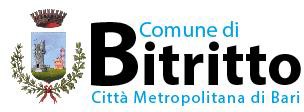 AVVISO ASSEGNO DI MATERNITA’- ANNO 2024Visto l'art. 74 del D.Lgs. 26 marzo 2001, n. 151, recante: “Testo unico delle disposizioni legislative in materia di tutela e sostegno della maternità e della paternità, a norma dell’articolo 15 della L. 8 marzo 2000 n. 53”;Visto l'art. 13 del D.M. 21 dicembre 2000, n. 452 e successive modificazioni, recante: “Regolamento recante disposizioni in materia di assegni di maternità e per il nucleo familiari, in attuazione dell’articolo 49 della L. 23 dicembre 1999, n. 488, e degli articoli 65 e 66 della L. 23 dicembre 1998, n. 448”;Vista la Gazzetta Ufficiale - Serie Generale n. 31 del 07 febbraio 2024 - Dipartimento per le Politiche della Famiglia – emette comunicazione circa la rivalutazione per l’anno 2024, della misura e dei requisiti economici dell’assegno di maternità;Vista la Circolare Inps n. 40 del 29 Febbraio 2024, comunica gli importi e i limiti di reddito per il 2024 relativi all’Assegno di maternità concesso dai Comuni, aggiornato in base alla variazione dell’indice ISTAT dei prezzi al consumo per le famiglie di operai e impiegati, pari al 5,4%;SI RENDE NOTO CHEè possibile presentare istanza per la concessione dell’Assegno di maternità per l’anno 2024.La domanda di concessione dell’assegno di maternità deve essere presentata nel termine perentorio di sei mesi dalla data di nascita del figlio o per ogni minore che faccia ingresso nella famiglia anagrafica, a seguito di affidamento preadottivo o di adozione.POSSONO PRESENTARE ISTANZALe donne che, ai sensi dell’art. 74 del D.Lgs 26 marzo 2001, n. 151, sono residenti nel Comune di appartenenza, cittadine “italiane e dell’Unione Europea” cittadine di Paesi terzi titolari dello status di rifugiati politici, di protezione sussidiaria e familiari (comunicato INPSn. 12712/2007) o apolidi, cittadine extracomunitarie titolari di permesso di soggiorno di lungo periodo U.E., regolamentato dall’art.1 Legge 883/2004 nonché cittadine lavoratrici Algerine, Marocchine, Tunisine, Turche e familiari (ciò in forza degli Accordi Euro-Mediterranei) o titolari del permesso unico di lavoro, ad eccezione delle categorie espressamente escluse dal D.lgs. 40/2014 art. 12 c. 1 lettera e. L’assegno spetta a tutti coloro che non beneficiano dell’indennità di cui agli artt. 22, 66 e 70 del sopraccitato D.Lgs. n.151/2000 regolamento dell’art. 1 Legge 883/2004. È possibile presentare la domanda anche con la ricevuta della richiesta di permesso di soggiorno per lungo soggiornante U.E.I soggetti di cui all’art. 11, comma 1, lettera a), b) e c del D.M. n. 452/2000.REQUISITI E MODALITA’ DI PRESENTAZIONEL’assegno per l’importo di € 404,17 euro mensili (per 5 mensilità pari ad € 2.020,85), verrà corrisposto per ogni figlio nato, adottato o in affidamento preadottivo nel corso dell’anno 2024 al netto di eventuali trattamenti previdenziali o economici di maternità già spettanti o percepiti nel periodo di astensione obbligatoria; nel caso in cui il beneficiario percepisca trattamenti previdenziali inferiori a quelli previsti dall’ art. 74 del D. Lgs. 51 del 2001 può chiedere la differenza dell’assegno di maternità già ricevuto; quindi, non è cumulabile con altri trattamenti previdenziali, ma è cumulabile con l’assegno universale.Il valore dell’Indicatore della Situazione Economica Equivalente (I.S.E.E.) corrente per le domande relative ai nati nell’anno 2024 è stabilito in € 20.221,13 euro. Le istanze per l’anno 2024 devono essere compilate, secondo il modello allegato, e corredate dalla nuova attestazione I.S.E.E. e da un documento di identità, entro e non oltre sei mesi dalla nascita o dall’ingresso in famiglia del minore, e trasmesse al seguente indirizzo di posta elettronica: affarisociali@pec.comune.bitritto.ba.it entro e non oltre 6 mesi dalla nascita del bambino o dell’effettivo ingresso del minore in famiglia nel caso di adozione o affidamento.L’istanza è scaricabile dal sito istituzionale del Comune ovvero www.comune.bitritto.ba.itGli interessati possono ritirare la modulistica anche presso l’Ufficio dei Servizi Sociali, sito in Via Bellino, 4.                                                                                            F.to      Il Responsabile Affari Sociali                                                                                                             Dott.ssa Vittoria Pantaleo